Titre principal de l'e-mailÉcrivez la ligne d'objet de l'e-mail avec un maximum de 60 caractères pour votre campagne de marketing par e-mail.Titre de la section 1C'est une bonne idée d'avoir un rapport équilibré entre le contenu et les images pour les filtres anti-spam.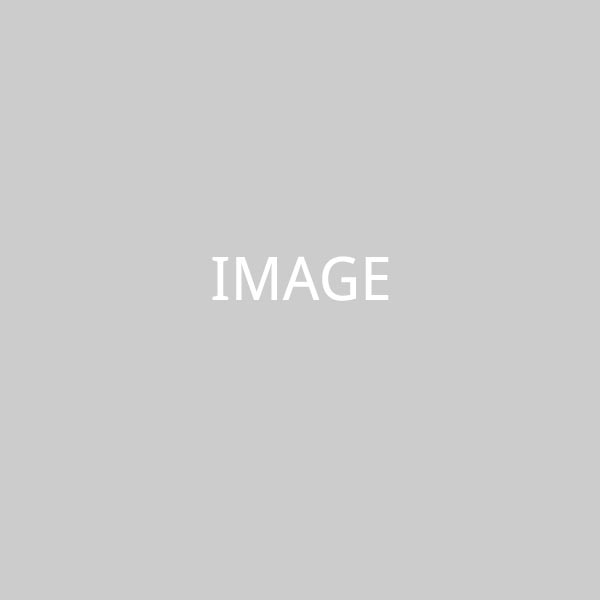 Titre de la section 2C'est une bonne idée d'avoir un rapport équilibré entre le contenu et les images pour les filtres anti-spam.Titre de la section 3C'est une bonne idée d'avoir un rapport équilibré entre le contenu et les images pour les filtres anti-spam.Titre de conclusion ou appel à l'actionVous devriez terminer par un paragraphe de conclusion indiquant au lecteur comment il peut agir en fonction de ce qu'il vient de lire.Ajouter un boutonÀ quelle page du site Web ce bouton doit-il envoyer le lecteur ?Liste de contactsIndiquez à quelle(s) liste(s) de contacts vous souhaitez que cette campagne aille.Envoi DEPUIS un e-mailIndiquez à partir de quel e-mail votre campagne de marketing par e-mail doit être envoyée.E-mail de RÉPONSEIndiquez quel e-mail votre campagne de marketing par e-mail doit utiliser comme e-mail de réponse.Scénario de marketing automatiséSi vous souhaitez que cette campagne soit automatisée, indiquez le scénario souhaité. Cela nécessite le niveau de service de la plate-forme de marketing automatisé.